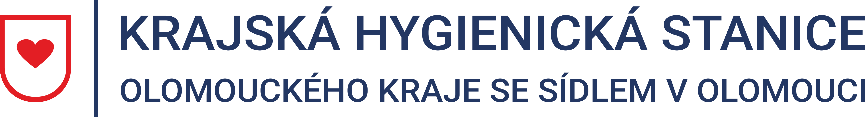 Tisková zpráva17. 3. 2023Aktuální epidemiologická situace v Olomouckém krajiV 11. kalendářním týdnu roku 2023 byl v Olomouckém kraji zaznamenán oproti předchozímu týdnu nepatrný pokles celkové nemocnosti akutních respiračních infekcí včetně chřipky, 
a to o 0,1 %. Celková nemocnost činila 1 281 případů na 100 000 obyvatel. Nejvyšší nemocnost (ARI) byla hlášena v okrese Prostějov (1 568), nejnižší v okrese Šumperk (706). Nejvyšší nemocnost byla zaznamenána ve věkové skupině 0-5 let, nejnižší ve věkové skupině nad 65 let.V porovnání s předešlým týdnem jsme zaznamenali pokles relevantní nemocnosti 
u onemocnění s klinickým obrazem chřipky (ILI, influenza–like illness) o 49,6 %. Celková nemocnost ILI v Olomouckém kraji činí 134 případů na 100 000 obyvatel. Pokles nemocnosti se týká všech věkových skupin. V aktuální chřipkové sezóně byl ke dni 17. 3. 2023 hlášený 
1 závažný případ chřipky vyžadující intenzivní péči.V týdnu od 10. 3. do 16. 3. 2023 evidujeme 397 nových případů onemocnění Covid-19, což je o 20 případů méně než v předešlém týdnu (417). K dnešnímu dni nemáme hlášen žádný hromadný výskyt tohoto onemocnění. Nejvyšší záchyt je evidován v okrese Olomouc (169), následuje Prostějov (79), Přerov (73), Šumperk (61) a Jeseník (15).Vývoj nemocnosti ARI/ILI na 100 000 obyvatel, sezóna 2022/2023V rámci prevence respiračních onemocnění doporučujeme věnovat pozornost důkladné hygieně rukou, při kašli nebo kýchnutí zakrýt nos i ústa ohnutým loktem nebo kapesníkem, pravidelně větrat, posilňovat imunitu pobytem na čerstvém vzduchu, ale také konzumací ovoce a zeleniny, které jsou zdrojem vitamínů, vyhýbat se místům s větší koncentrací lidí, dodržovat rozestupy. Každý, kdo se necítí dobře, by měl omezit své kontakty a zůstat doma, a tím zabránit případnému šíření nemoci. Mgr. Markéta Koutná, Ph.D., tisková mluvčí, telefon 585 719 244, e-mail: media@khsolc.cz